Муниципальное дошкольное образовательное учреждение«Детский сад № 3»Анализ образовательной деятельности2017-2018 учебный годЯрославльСодержаниеОбщие характеристики организации Состав воспитанников Особенности образовательного процессаАнализ условий реализации ПрограммыИнформация о состоянии здоровья  детей в ДОУВзаимодействие с родителями воспитанниковКадровое обеспечение образовательного процессаМатериально-техническое обеспечение ПрограммыОрганизация питания в ДОУСоциальное партнерство, открытость ДОУОбщие характеристики организацииТип: 	     дошкольная образовательная организацияВид: 	     общее образованиеУровень общего образования: дошкольное образованиеСтатус: бюджетное учреждениеЛицензия на образовательную деятельность: №576/16 от 29 ноября 2016 годаЛицензия на осуществление образовательной деятельности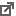 Лицензия на медицинскую деятельность:№ЛО-76-01-002050 от 21.11.2016 годаЛицензия на осуществление медицинской деятельностиМестонахождение: 	г. Ярославль, пр-т Ленина, 11б, 11в.Режим работы:	детский сад работает по пятидневной рабочей неделе, часы работы – с 07.00 до 19.00, выходные дни – суббота, воскресенье, нерабочие праздничные дни, установленные законодательством Российской Федерации. Группы функционируют в режиме групп  полного дня (12-часового пребывания).Состав воспитанниковВ детском саду функционирует 12 групп: 2 группы для детей с тяжелыми нарушениями речи (№5 и №6), 1 группа – оздоровительная (№11),2 группы комбинированного вида (для детей с ТНР), 7 групп общеразвивающей направленности (№ 1, 7 и 10 посещают дети раннего возраста от 1 года 6 месяцев до 3 лет). Особенности образовательного процессаМуниципальное дошкольное образовательное учреждение "Детский сад № 3" реализует основную образовательную программу дошкольного образования (ООП ДО) в группах общеразвивающей,  оздоровительной и комбинированной направленности. В группах    компенсирующей направленности реализуется адаптированная основная общеобразовательная программа дошкольного образования (АООП ДО). В группах комбинированной направленности с детьми с ТНР реализуются индивидуальные адаптированные программы дошкольного образования (АОП ДО).Эти образовательные программы  обеспечивают достижение воспитанниками готовности к школе, а именно необходимый уровень развития ребёнка для успешного освоения им основных образовательных программ начального общего образования,  что обеспечивает разностороннее развитие детей от 1,5 до 7 лет с учетом их возрастных и индивидуальных особенностей по основным направлениям: физическому, социально-личностному, познавательно-речевому и художественно-эстетическому. Содержание ООП ДО разработано в  соответствии с требованиями ФГОС ДО и реализуется в образовательном учреждении  с учетом примерной  общеобразовательной программы дошкольного образования и авторской комплексной программы «ОТ РОЖДЕНИЯ ДО ШКОЛЫ». Авторская комплексная  программа «ОТ РОЖДЕНИЯ ДО ШКОЛЫ» опирается на лучшие традиции отечественного и зарубежного дошкольного  образования.Адаптированная общеобразовательная программа дошкольного образования разработана в соответствии с ФГОС ДО,   с учетом примерной  общеобразовательной программы дошкольного образования и авторской комплексной программы «ОТ РОЖДЕНИЯ ДО ШКОЛЫ» и Программами дошкольных образовательных учреждений компенсирующего вида для детей с нарушениями речи:Программы для дошкольных образовательных учреждений компенсирующего вида для детей с нарушениями речи. Коррекция нарушений речи. Сост. Филичева Т.Б., Чиркина Г.В., Туманова Т.В. - М.: Издательство "Просвещение", 2010.Нищева Н. В.: Программа коррекционно-развивающей работы в логопедической группе детского сада для детей с общим недоразвитием речи (с 4 до 7 лет).- СПб.: Детство-Пресс, 2006.Нищева Н.В. Примерная программа коррекционно-развивающей работы в логопедической группе для детей с общим недоразвитием речи (с 3 до 7) в соответствии с ФГТ. - СПб.: Детство-Пресс", 2012.Нищева Н.В. Программа коррекционно-развивающей работы в младшей логопедической группе детского сада. - СПб.: Детство-Пресс, 2006 и др. Программа направлена на создание условий развития ребенка с ОВЗ, открывающих возможности для его позитивной социализации, его личностного развития, развития инициативы и творческих способностей на основе сотрудничества со взрослыми и сверстниками и соответствующим возрасту видам деятельности.Программа логопедической работы с заикающимися детьми рассчитана на оказание логопедической помощи детям, страдающим логоневрозом (заиканием). В ходе специального обучения осуществляется постепенное овладение детьми самостоятельной, свободной от заикания речью. Самостоятельная речь без заикания достигается не путём механических тренировок (работой над дыханием, упражнениями в повторении готовых слов и стереотипных грамматических конструкций,  искусственном замедлении темпа и т.п.), а благодаря системе упражнений, предусматривающих воспитание регуляторных механизмов и формирование навыков пользования детьми доступными формами самостоятельной ситуативной речи с последующим их усложнением и переходом к речи контекстной.Важной часть образовательного процесса в ДОУ является коррекционная работа по развитию речи детей.  В детском саду коррекционную работу проводили 4 учителя-логопеда. Функционировали 2 группы для детей с тяжелыми нарушениями речи (логоневроз), которые посещали дети в возрасте от 1 года 6 месяцев до 7 лет. Из этих групп были выпущены 6 детей в школу.1. Количество выпущенных в школу детей: 10 чел.- со значительными улучшениями – 2 чел.- правильная речь без заикания – 8 чел.2. Рекомендовано направить детей:- в общеобразовательную школу – 10 чел.- продолжить занятия с учителем-логопедом – 2 чел.3. Количество детей, оставленных на повторный курс – 26 чел. из них:-со значительными улучшениями речи – 22 чел.-с улучшениями речи – 4 чел. Описание образовательной деятельности по профессиональной  коррекции нарушений развития детей(для детей с ограниченными возможностями здоровья)      В группы для детей с тяжелыми нарушениями речи (логоневроз) принимаются дети от 1,5 до 7 лет. Группы комплектовались в соответствии с возрастной категорией дошкольников.  Эти группы существуют с 1999 года.     Трудности, возникающие у этих детей в общении с окружающими, мешают им в полной мере раскрывать свои способности и интеллектуальные возможности. Мы считаем своей главной задачей помочь детям преодолеть это.    Чтобы избежать дополнительной нагрузки на детей при совместной реализации коррекционных и общеобразовательных задач, как на занятиях, так и вне занятий, все сотрудники ДОУ  четко соблюдают распорядок дня: правильное чередование игр, занятий, отдыха.Режимные моменты  проводиться так, чтобы оказывать прямое или косвенное воздействие на укрепление физического и психического состояния здоровья заикающихся дошкольников и устранение дефекта. С этой целью в режиме дня предусмотрены прогулки утром, днем  и вечером. Это  способствуют укреплению физического состояния детей, обеспечивают отдых на свежем воздухе и более полноценный ночной сон см.Приложение1Большое значение в группах для детей с логоневрозом придавалось  режиму относительного молчания. Для этого использовались индивидуальные спокойные игры в первой и второй половине дня.    Ограничение речи детей («режим молчания») поддерживалось на протяжении всего первого периода и обязательно для всех детей. Далее ограничение речи применялось по отношению к отдельным детям, имеющим тяжелую степень заикания. Для ограничения речи детей большое значение имеет правильная организация индивидуальных игр: рассредоточение заикающихся по всей групповой комнате, обеспечение достаточным количеством настольных игр и игрушек, выработка у детей умения играть по одному, молча; в начале обучения детям не рекомендуется задавать вопросы ни воспитателю, ни другим взрослым. Кроме индивидуальных игр, можно проводить хороводные игры с пением. С целью предупреждения рецидивов заикания в феврале — марте вводится режим ограничения речи на 2—3 недели. В этот период по мере необходимости невропатолог назначает лечебные мероприятия.В связи с тем,  что режим ограничения речи иногда сопровождается некоторым снижением двигательной активности,  естественная потребность детей в движении компенсировалась за счет подвижных игр, организуемых на прогулке. Чтобы успокоить детей, воспитатель  переключал их на более спокойную игровую деятельность. Все инструкции дает воспитатель, дети проделывают упражнения в полном молчании. Подвижные игры  проводились в начале прогулки или после логопедических занятий, чтобы они не мешали нормальной работе детей на занятиях.Занятия по преодолению заикания логопед проводил ежедневно в утренние часы. Воспитатель занятия проводил вечером. С заикающимися детьми проводились следующие виды занятий:       • фронтальные — проводит воспитатель;       • подгрупповые — проводит логопед (группа из 18 человек делится для занятий на две подгруппы, занятия проводятся с каждой подгруппой ежедневно);       • индивидуальные — проводит логопед и воспитатель (по коррекции звукопроизношения и по устранению заикания).В течение занятия  проводились «физкультминутки» (1—2 минуты).В первой половине дня логопед проводил занятия с одной подгруппой, воспитатель в это время организует непосредственно образовательную деятельность с другой подгруппой.Во второй половине дня воспитатели проводили индивидуальные занятия с детьми по закреплению правильного произношения звуков и навыков пользования самостоятельной речью без заикания и фронтальное занятие.       Успешное преодоление заикания возможно лишь при условии тесной связи и преемственности в работе всего педагогического коллектива детского сада и единства требований, предъявляемых детям. Такая взаимосвязь в работе возможна благодаря правильному пониманию и распределению задач при прохождении намеченной темы, совместному планированию работы логопеда, воспитателей, педагога-психолога, инструктора по физической культуре и музыкального руководителя, своевременному отбору тематики, определению порядка чередования занятий и предварительному составлению календарных планов как коллективных (фронтальных, подгрупповых), так и индивидуальных занятий, взаимопосещению занятий с последующим их анализом.      	Совместная работа логопеда, воспитателей и музыкального руководителя имеет некоторые специфические особенности. Главная из них — правильное распределение задач при прохождении намеченной темы на занятиях у воспитателей и логопеда.Наряду с общеобразовательными задачами воспитатели в своей работе осуществляли задачи коррекционной направленности.Основные коррекционно-развивающие задачи — формирование навыков общего и речевого поведения и закрепление навыков пользования самостоятельной речью без заикания — воспитатели осуществляли на протяжении всего рабочего дня (на занятиях и вне их). Воспитатели принимали также активное участие в подготовке детей к предстоящему логопедическому занятию. Подготовка детей к логопедическому занятию состоит в том, что на всех занятиях и вне их воспитатель отводит много времени словарной работе, так как эта работа является одновременно основой для речевых упражнений на занятиях с логопедом и помогает закрепить усвоенные речевые навыки. Беседа с детьми организуется с учетом навыков, приобретенных на соответствующих этапах обучения, и индивидуальных особенностей детей в пользовании доступной самостоятельной речью.Музыкально-ритмические занятия (2 раза в неделю) не только воспитывали движения под музыку, развивали музыкальный слух и певческие навыки, но и корригировали внимание детей, совершенствовали реакции на различные музыкальные сигналы, умение воспроизводить заданный ряд последовательных действий, способность самостоятельно переключаться с одного движения на другое и т. д.       На основе предварительной подготовки, проведенной воспитателями, логопед на своих занятиях (пять занятий в неделю с каждой подгруппой) формировал общее и речевое поведение детей и умение пользоваться речью без заикания, т. е. осуществлял коррекционные задачи, а также закреплял знания, умения и навыки, полученные детьми на занятиях воспитателя.В детском саду двумя учителями-логопедами велась также коррекционная работа по устранению недостатков звукопроизношения с детьми, посещающими группы общеразвивающей и оздоровительной  направленности. Эта работа будет продолжена  и в следующем учебном году.В течение всего учебного года была организована работа консультационного пункта, на котором оказывалась помощь семьям с детьми,  не посещающими ДОУ, где родители могли получить информацию у специалистов детского сада:- по адаптации детей к детскому саду;- по подготовке детей к школьному обучению;- по особенностям развития ребёнка;- по вопросам оздоровления и физического воспитания;- по развитию творческих способностей. Специалисты консультативного пункта  проводили диагностику  речевого и интеллектуального развития ребёнка, давали необходимые рекомендации.Положение о консультационном пункте (просмотр)Информация о Консультационном пунктеТематика консультаций консультационного пунктана 2017-2018 учебный годВ течение года проводились 12  индивидуальные консультации с родителями, диагностика психического и речевого развития детей.Анализ условий реализации основной образовательной программы дошкольного образованияУсловия реализации Программы  обеспечивали  развитие личности детей во всех основных образовательных областях, а именно: в сферах социально-коммуникативного, познавательного, речевого, художественно-эстетического и физического развития  детей на фоне их эмоционального благополучия и положительного отношения к миру, к себе и к другим людям.Коллектив сотрудников участвовал в создании условий для обеспечения эмоционального благополучия детей.Взрослые с уважением относились к человеческому достоинству детей, формировали и поддерживали их положительную самооценку, уверенность в собственных возможностях и способностях. Педагоги использовали в образовательной деятельности инновационные методы и формы работы с детьми, соответствующие их возрастным и индивидуальным особенностям:  проектный, деятельностный, поисковый и др. Использовали формы совместной деятельности детей и педагогов: игра, ситуация, коллекционирование, экспериментирование и исследование, викторины и конкурсы, проектную деятельность, чтение, мастерскую, игровое упражнение, беседу, загадки, рассказ, разговор и формы совместной музыкально-художественной деятельности.Построение образовательной деятельности в течение учебного года осуществлялось на основе взаимодействия взрослых с детьми, ориентированного на интересы и возможности каждого ребенка и учитывающего социальную ситуацию его развития. Педагоги активно участвовали в создании и преобразовании предметно - пространственной развивающей образовательной среды в ДОУ для того,  чтобы она соответствовала требованиям ФГОС и была содержательно-насыщенной, трансформируемой, вариативной, полифункциональной, доступной и безопасной. Были приобретены игрушки, физкультурное оборудование, прогулочные веранды.При реализации Программы педагогами проводилась диагностика педагогического процесса  детей всех возрастных групп. Оценка педагогического процесса связана с уровнем овладения каждым ребенком необходимыми навыками и умениями по образовательным областям.Двухступенчатая система мониторинга позволила оперативно находить неточности в построении педагогического процесса в группе и выделять детей с проблемами в развитии. Это позволило своевременно разработать для детей индивидуальные образовательные маршруты и оперативно осуществлять психолого-методическую поддержку педагогов.Наличие математической обработки результатов педагогической диагностики оптимизировало хранение и сравнение результатов каждого ребенка и позволило своевременно оптимизировать педагогический процесс с детьми  ДОУ.Результаты педагогической диагностики (мониторинга) использовались  исключительно для решения следующих образовательных задач: 1) индивидуализации образования (в том числе поддержки ребенка, построения его образовательной траектории или профессиональной коррекции особенностей его развития); 2) оптимизации работы с группой детей.Однако, эта специфика не позволяла считать результаты диагностики (даже в том случае, если они достоверны) устойчивыми и определяющими судьбу ребенка. Любое достижение ребенка дошкольного возраста на каждом этапе его развития является промежуточным и служит лишь основанием для выбора педагогом методов и технологий для индивидуальной работы. Педагоги не допускали, чтобы данные тестирования были основанием для навешивания на ребенка «ярлыка».Педагоги ДОУ уверены, что нормы профессиональной этики не позволяют рассматривать ребенка как объект бесцеремонного исследования; пугать его внезапными проверками («тест» в переводе значит «испытание»); тестировать без согласия родителей; знакомить с результатами диагностики (составляющими конфиденциальную информацию) людей, не имеющих непосредственного отношения к обучению и воспитанию данного ребенка. Данные диагностики позволят педагогам и родителям следить за ходом развития ребенка и осуществлять индивидуальный подход.  В этом заключается позитивная роль диагностики в системе дошкольного образования. Применение диагностических методик позволило педагогам занять рефлексивную позицию, проанализировать эффективность, как своей педагогической деятельности, так и реализуемой образовательной программы дошкольного образования.Но наряду с положительными моментами, надо отметить тот факт, что еще не в полной мере мы применяем принцип индивидуализации. Слабо рассматриваем вопросы организации психолого-педагогической работы с особыми детьми (часто болеющими, медлительными, с признаками социально неуверенного поведения, с повышенной активностью, одаренными). А ведь в результате диагностики, мы выявляем и таких детей. Конечно, мы можем сослаться на причины, мешающие нам делать это, но никто не снимал с нас ответственности за реализацию этого принципа в деятельности.Уровень адаптации детей к детскому саду 2017-2018 учебный годУровень адаптации детей младших групп в 2017-2018 учебном году(сводная таблица)Оценку адаптации воспитатели определялипо ее длительности;по количеству показателей, имеющих отклонения от возрастных норм;по глубине отклонений в поведении;по заболеваемости;по проявлению невротических реакций.Адаптация вновь поступивших детей прошла успешно. Это было обеспечено чёткой и продуманной работой педагогов, медиков и родителей будущих воспитанников. В этот период были заложены основы тесного взаимодействия всех участников образовательных отношений для обеспечения полноценного развития детей.Сводная таблица диагностики педагогического процесса2017-2018 учебный год1 балл – ребенок не может выполнять все параметры оценки, помощь взрослого не принимает; 2 балла – ребенок с помощью взрослого выполняет некоторые параметры оценки; 3 балла - ребенок выполняет все параметры оценки с частичной помощью взрослого; 4 балла – ребенок выполняет самостоятельно и с частичной помощью взрослого все параметры оценки; 5 баллов – ребенок выполняет все параметры оценки самостоятельно.Нормативными вариантами развития можно считать средние значения по каждому ребенку или обще групповому параметру развития больше 3,8. Эти же параметры в интервале средних значений от 2,3 до 3,7 можно считать показателями проблем в развитии ребенка социального или органического генеза, а также незначительные трудности организации педагогического процесса в группе. Средние значения 2,2 будут свидетельствовать о выраженном несоответствии развития ребенка возрасту, а также необходимости корректировки педагогического процесса в группе по данному параметру данной образовательной области.Анализируя результаты диагностики воспитательно-образовательной деятельности педагогов в 2017-2018 учебном году можно сделать вывод: работа коллективом МДОУ «Детский сад № 3» проведена большая и эффективная.Содержание ООП ДО  включает совокупность образовательных областей, которые обеспечивают разностороннее развитие детей с учетом их возрастных и индивидуальных особенностей.Результатами освоения программы являются целевые ориентиры дошкольного образования, которые представляют собой социально-нормативные возрастные характеристики возможных достижений ребенка. К целевым ориентирам дошкольного образования относятся следующие социально-нормативные возрастные характеристики возможных достижений ребенка: Целевые ориентиры образования в раннем возрасте:ребенок интересуется окружающими предметами и активно действует с ними; эмоционально вовлечен в действия с игрушками и другими предметами, стремится проявлять настойчивость в достижении результата своих действий; использует специфические, культурно фиксированные предметные действия, знает назначение бытовых предметов (ложки, расчески, карандаша и пр.) и умеет пользоваться ими. Владеет простейшими навыками самообслуживания; стремится проявлять самостоятельность в бытовом и игровом поведении; владеет активной речью, включенной в общение; может обращаться с вопросами и просьбами, понимает речь взрослых; знает названия окружающих предметов и игрушек; стремится к общению с взрослыми и активно подражает им в движениях и действиях; появляются игры, в которых ребенок воспроизводит действия взрослого; проявляет интерес к сверстникам; наблюдает за их действиями и подражает им; проявляет интерес к стихам, песням и сказкам, рассматриванию картинки, стремится двигаться под музыку; эмоционально откликается на различные произведения культуры и искусства; у ребенка развита крупная моторика, он стремится осваивать различные виды движения (бег, лазанье, перешагивание и пр.). Целевые ориентиры на этапе завершения дошкольного образования: ребенок овладевает основными культурными способами деятельности, проявляет инициативу и самостоятельность в разных видах деятельности - игре, общении, познавательно-исследовательской деятельности, конструировании и др.; способен выбирать себе род занятий, участников по совместной деятельности; ребенок обладает установкой положительного отношения к миру, к разным видам труда, другим людям и самому себе, обладает чувством собственного достоинства; активно взаимодействует со сверстниками и взрослыми, участвует в совместных играх. Способен договариваться, учитывать интересы и чувства других, сопереживать неудачам и радоваться успехам других, адекватно проявляет свои чувства, в том числе чувство веры в себя, старается разрешать конфликты; ребенок обладает развитым воображением, которое реализуется в разных видах деятельности, и прежде всего в игре; ребенок владеет разными формами и видами игры, различает условную и реальную ситуации, умеет подчиняться разным правилам и социальным нормам; ребенок достаточно хорошо владеет устной речью, может выражать свои мысли и желания, может использовать речь для выражения своих мыслей, чувств и желаний, построения речевого высказывания в ситуации общения, может выделять звуки в словах, у ребенка складываются предпосылки грамотности; у ребенка развита крупная и мелкая моторика; он подвижен, вынослив, владеет основными движениями, может контролировать свои движения и управлять ими; ребенок способен к волевым усилиям, может следовать социальным нормам поведения и правилам в разных видах деятельности, во взаимоотношениях с взрослыми и сверстниками, может соблюдать правила безопасного поведения и личной гигиены; ребенок проявляет любознательность, задает вопросы взрослым и сверстникам, интересуется причинно-следственными связями, пытается самостоятельно придумывать объяснения явлениям природы и поступкам людей; склонен наблюдать, экспериментировать. Обладает начальными знаниями о себе, о природном и социальном мире, в котором он живет; знаком с произведениями детской литературы, обладает элементарными представлениями из области живой природы, естествознания, математики, истории и т.п.; ребенок способен к принятию собственных решений, опираясь на свои знания и умения в различных видах деятельности.Результаты подготовки детей к обучению в школе за 2017-2018 учебный год в МДОУ детский сад комбинированного вида №3В начале года (сентябрь – октябрь) с целью определения уровня готовности к школьному обучению у воспитанников подготовительных групп МДОУ детский сад №3 обследовано 64 ребенка. В конце года (апрель – май) – обследовано  62 ребенка.   Результаты подготовки детей к обучению в школе за 2017-2018 учебный год в МДОУ детский сад комбинированного вида №3В начале года (сентябрь – октябрь) с целью определения уровня готовности к школьному обучению у воспитанников подготовительных групп МДОУ детский сад №3 обследовано 64 ребенка. В конце года (апрель – май) – обследовано  62 ребенка.Уровень школьной готовности выпускников					Уровень школьной готовности выпускников	               МДОУ «Детский сад № 3»							      МДОУ «Детский сад № 3»                  2017-2018 учебный год									2017-2018 учебный год                        (Начало года)                                                                                                                    (Конец года)          Анализируя данные результатов  по готовности к обучению в школе МДОУ     «Детский сад № 3»  за 2017-2018 учебный год, необходимо отметить следующее:На начало учебного года 9 детей (14%) имели уровень готовности к школьному обучению ниже среднего, 37 детей (59%) – средний  уровень готовности к обучению в школе, 14 детей (22%) – уровень готовности к обучению в школе выше среднего и 3-е детей – высокий уровень. На конец учебного года 19 детей (31%) имеет средний уровень готовности к обучению в школе, 35 детей (56%) – уровень готовности к школьному обучению выше среднего, 8 детей (13%) – высокий уровень готовности к школьному обучению. Следовательно, 100% детей готовы в обучению в школе.Для повышения уровня ШГ проведена соответствующая работа: По результатам первичной диагностики ШГ проведено родительское собрание «Скоро в школу» с родителями выпускников подготовительных групп.По результатам первичной диагностики ШГ детей подготовительных групп, №5, №6, №4, №8 проведены консультации с воспитателями групп и определены «зоны ближайшего развития» детей с низкими показателями готовности к школе. Определены УВК, имеющие низкий общегрупповой показатель и даны рекомендации по их развитию в ходе групповой и индивидуальной НОД.По результатам первичной диагностики ШГ проведены индивидуальные консультации с родителями воспитанников подготовительных групп, даны рекомендации по формированию УВК, имеющих уровень готовности ниже среднего.С детьми подготовительной группы проведена программа коррекционно-развивающие занятий «Формирование психологической готовности к школьному обучению», целью которой является  развитие познавательной, эмоционально-волевой и коммуникативной сферы, формирование положительного отношения к школе. По результатам заключительной диагностики проведена консультация с педагогами, определена динамика результатов воспитательного процесса. Построены индивидуальные профили готовности, рассчитан  индивидуальный  индекс готовности, заполнены психолого-педагогической характеристики на каждого выпускника детского сада для предоставления в школу. Делая общий вывод, можно сказать о том, что 100% выпускников  готовы к новой социальной роли – роли ученика, и осознают необходимость и важность обучения в школе, Достаточный уровень знаний о содержании обучения и способах выполнения учебной деятельности (вводных навыков) облегчит адаптацию детей в школе и усвоение более сложных знаний и навыков, т.к. дети принимают и понимают поставленные перед ними задачи, преимущественно ориентируясь на качество выполнения задания.Информация о состоянии здоровья детей в ДОУОсобое внимание сотрудники ДОУ уделяли развитию личности ребенка, сохранению и укреплению здоровья детей. В течение дня, педагоги систематически осуществляли физкультурно-оздоровительную деятельность (организация режима дня, прогулки, сон, физкультурные занятия, физкультминутки, закаливание, гимнастика для глаз, релаксация, питание и др.).   	Медицинским персоналом, инструкторами по физической культуре, воспитателями и другими специалистами  физкультурно-оздоровительная работа велась планомерно и систематически в течение всего года. В детском саду инструкторами по ФИЗО, в соответствии с планом, проводились физкультурные досуги и праздники, открытые занятия с участием родителей.Инструкторы по физической культуре Сорокина Анна Валерьевна  и Белая Кристина Викторовна постоянно совершенствовали методы и приемы работы с детьми. Это и упражнения на фитболе, танцевальные методики, элементы женской художественной гимнастики. Педагоги использовал разнообразное физкультурное оборудование и тренажеры. Занятия по физическому воспитанию проходили как в зале, так и на спортивной площадке продуктивно и интересно. Шинакова Людмила Александровна  занятия по физическому воспитанию дошкольников проводила в нетрадиционной форме – йоги. Ею были проведены открытые занятия с детьми для родителей. Она пропагандировала здоровый образ жизни среди детей и их родителей.	Здоровье ребенка  - условие его полноценного роста и показатель нормального развития. Основу воспитательно-образовательного процесса в ДОУ составляет применение здоровьесберегающих технологий:двигательный режим;закаливающие процедуры;оздоровительно-профилактические и лечебно-коррекционные мероприятия;занятия физической культурой в нетрадиционной форме;создание атмосферы психологического комфорта и др.Все это подробно освещено в ПРОГРАММЕ ЗДОРОВЬЯПрограмма здоровьяИнформация о состоянии здоровья детей в ДОУ в 2017 годуВзаимодействие с родителям (Участие  педагогов, детей и их родителей  в конкурсах, фестивалях, выставках (с указанием достижений: участник, дипломант, лауреат, победитель и др.)ПубликацииСайт http://www.uchmet.ru/ Конспект организованной образовательной деятельности по логоритмике в группе для детей с логоневрозом «Дикие животные и птицы зимой» Адрес публикации http://www.uchmet.ru/library/material/522544/Сайт http://www.uchmet.ru/   Конспект организованной образовательной деятельности по логоритмике в группе для детей с логоневрозом «Деревья»  Адрес публикации http://www.uchmet.ru/library/material/563381/Сайт http://ped-kopilka.ru/ Конспект занятия по развитию речи в старшей группе для детей с заиканием: «Насекомые»  адрес публикации http://ped-kopilka.ru/blogs/yeleonora-valerevna-anfilova/konspekt-zanjatija-po-razvitiyu-rechi-v-starshei-grupe-dlja-detei-s-zaikaniem-nasekomye.htmlна сайте infourok.ru методическую разработку «Конспект НОД по логоритмике в группе для детей с заиканием «Космос».Путешествие к Дедушке Морозу, 02.09.2017, https://kopilkaurokov.ru/ - Анфилова Э.В.Комбинированное занятие «Космос»,  02.09.2017, https://kopilkaurokov.ru – Анфилова Э.В.Путешествие в осенний лес, 13.01.2018, https://kopilkaurokov.ru – Анфилова Э.В.Материал для родителей «Зима», 05.11.2017, https://www.prodlenka.org/ - Анфилова Э.В.В Год экологии педагоги вместе с детьми принимали участие в различных конкурсах и публиковали разработки на образовательных сайтахВсероссийский конкурс «Лучше нет родного края» – ДИПЛОМ I степени (победитель) – учитель-логопед Анфилова Э.В. Конкурс-выставка  творческих работ на тему "Зима в мультфильмах". Посвящается Году кино. Победители награждены ДИПЛОМАМИ I, II, III степени, участники ДИПЛОМАМИ участников. По плану библиотеки Семейного чтения №12.Всероссийский конкурс «Лучше нет родного края» – ДИПЛОМ I степени (победитель) – учитель-логопед Анфилова Э.В.Животные севера» – проект выполнен педагогами и детьми группы №6 (с тяжелыми нарушениями речи).За экологический проект по сбору макулатуры вместе с орг. «ЭКОГОРОД» - награждены почетной грамотой.Взаимодействие педагогов с родителями воспитанников было и остается неотъемлемой частью деятельности МДОУ «Детский сад № 3».  Современные родители в массе своей люди образованные. Педагоги отмечают, что родители активно читают литературу о воспитании детей, интересуются различными публикациями в сети интернет. Однако при общей грамотности родители испытывают серьезные трудности психолого-педагогического характера. Родителям не хватает времени на общение с детьми. Дети остро ощущают нехватку родительской любви. Семья нуждается в серьезной планомерной помощи в воспитании детей. Но помощи адекватной и грамотной. Родителей нет необходимости поучать, а вот сопровождать и поддерживать в их воспитательной практике нужно.В детском саду сложилась система сотрудничества педагогов с родителями воспитанников, которая постоянно совершенствуется. Чтобы подходы к воспитанию детей в условиях дошкольного образовательного учреждения и семьи были  едины,  педагоги организовывали различные формы работы с родителями: консультации, беседы, родительские собрания, посиделки, открытые занятия, творческие конкурсы, праздники. Для информации педагогов и родителей используется сайт детского сада. В июле на сайте детского сада создана страничка «Обращение граждан». На эту страницу может зайти любой гражданин и задать свой вопрос, на который ответит ему соответствующий специалист ДОУ. Кроме того на сайте ДОУ имеется страничка «Гостевая книга», на которую также можно зайти родителям (законным представителям) и другим гражданам, желающим получить необходимую информацию или дать совет сотрудникам ДОУ. Продолжая традицию «Неделя театра»  воспитатели всех групп вместе с детьми групп и при активной помощи родителей подготовили и провели спектакли для воспитанников ДОУ. Педагоги и дети  показали свои спектакли не только для детей ДОУ, но и для родителей. Родители принимали активное участие в творческих конкурсах и выставках, в которые вовлекали их педагоги ДОУ. Родители стали не только объектами информирования. Они стали активными участниками образовательного процессаВ детском саду в течение учебного года проходили следующие выставки детского творчества с вовлечением родителей:«Дары осени», «Новогодний сувенир», «Папы разные нужны, папы разные важны». «Весны улыбки теплые»«Выставка цветов», «Город», «Почта», «Сказки Пушкина», «Вторая жизнь вещей». В  детском саду постоянно действует  музей «Наш Пушкин» (имеет сертификат), который в течении года пополнился новыми экспонатами. На базе музея воспитатель Шарова Н.О. провела мастер-класс «Использование игровых технологий в работе с детьми, имеющими тяжелые нарушения речи» для педагогов города. На мастер-классе Нина Олеговна продемонстрировала русские народные игры «Бирюльки» и другие для развития мелкой моторики, а также инновационные методы музейной педагогики,  которые педагоги могут использовать в работе с детьми.На базе музея «Наш Пушкин» были проведены экскурсии, рассказывающие об Александре Сергеевиче Пушкине. В качестве экскурсовода воспитателем Тумановой С.А. был привлечен и подготовлен воспитанник подготовительной к школе группы.  Дети с большим желанием участвуют в работе музея.Родители постоянно оказывали помощь ДОУ в качестве организаторов или спонсоров; помогали в разработке содержания и пополнения игротеки, сборе материалов для детских нужд и т.д.Кадровое обеспечение образовательного процесса          В детском саду образовательную деятельность осуществляют 35 педагогов: 27 воспитателей, включая старшего, 4 учителя – логопеда (2 – внутренних совместителей), 3 музыкальных руководителя; 2 инструктора по физической культуре; педагог-психологХарактеристика педагогического составаВ настоящее время один молодой педагог повышает свое образование в ЯГПУ им. К.Д.Ушинского.В учебном году прошли аттестацию 5 педагогов. Из них 4 педагога аттестовались  на ту же  категорию, а 1 молодой специалист  - на первую квалификационную категорию.В 2017-2018 учебном году, в соответствии с планом,  педагоги МДОУ «Детский сад № 3» посещали курсы повышения квалификации:8 педагогов прошли обучение на курсах повышения квалификации в ИРО  в соответствии с ФГОС ДО. Все педагоги ДОУ занимаются самообразованием в соответствии с планом.На базе  МДОУ "Детский сад № 3" прошел заключительный этап конкурса «Воспитатель года». Педагоги учреждения не принимали участие в данном конкурсе, но осуществляли помощь в его организации.В течение учебного года педагоги  были вовлечены в  проектную деятельность. Так, например, воспитатели группы для детей с  тяжелыми нарушениями речи Короткова Светлана Станиславовна, Колюхова Наталия Николаевна и учитель-логопед Анфилова Элеонора Валерьевна,  подготовили и осуществляли работу над проектами «Животные холодных стран», «Парад Дедов Морозов», «Путешествие по страницам книг Сергея Михалкова», "ГТО в детский сад. Возрождение традиций", "Насекомые Ярославской области. По страницам Красной Книги".В ходе этой деятельности педагоги формировали у дошкольников (с заиканием) первоначальные знания о животных, обитающих в холодной части земного шара, формировали  представление о творчестве писателя С. Михалкова, о важности его труда, развивали творческие способности, вовлекали родителей воспитанников в образовательный процесс.Воспитатели группы №5  (для детей с тяжелыми нарушениями речи) Белозор Светлана Юрьевна, Серова Анна Константиновна и учитель-логопед Антипина Елена Евгеньевна, вместе с детьми,  работала над созданием проекта «Красная книга». В этом экологическом проекте педагоги вместе с детьми решали, как привлечь детей к проблеме защиты животных на земле, к проблеме вымирающих животных. В игровой форме формировали навыки поведения детей в природе. Формировали их отношение к защииите окружающей среды (мусор, пожары, выброс вредных веществ и т.д.). Педагоги учреждения накопили богатый опыт в применении игровых технологий с дошкольниками с ОВЗ, осваивали инновационные технологии и делились опытом с педагогами района, города, со студентами ЯГПУ им. К.Д. Ушинского.В  учебном году были показаны 3 мастер-класс: 2 - для педагогов и 1 – для руководителей  ДОУ.На базе детского сада работали 2 муниципальные инновационные площадки: «Организация службы медиации в ДОУ» и "Организация инклюзивного подхода в группе комбинированной направленности для детей с ТНР". Педагоги активно включились в инновационную деятельность, а 5 педагогов ДОУ в связи с этим прошли курсы повышения квалификации на базе ИРО «Медиация: подходы, методы, инструменты». Знания, полученные на этих курсах, в значительной мере поменяли взгляд педагогов на проблему медиации и оказали положительное влияние на работу творческой группы. Все педагоги   тщательно работали над созданием плана воспитательно-образовательной работы, в котором отражались бы все блоки взаимодействия: совместная партнерская деятельность  взрослого с детьми;свободная самостоятельная деятельность детей;взаимодействие с семьями воспитанников.Они реализовывали  ведущие цели Программы: создавали благоприятные условия для полноценного проживания ребенком дошкольного детства, формировали основы базовой культуры личности, всестороннее развивали психические и физические качества в соответствии с возрастными и индивидуальными особенностями,  воспитывали у дошкольников такие качества, как патриотизм, активная жизненная позиция, творческий подход в решении различных жизненных ситуаций, уважение к традиционным ценностям;вели подготовку к жизни в современном обществе, формировали предпосылки к учебной деятельности, обеспечивали безопасность жизнедеятельности дошкольника. Эти цели педагоги реализовывали в процессе разнообразных видов детской деятельности:игровой, коммуникативной, трудовой, познавательно - исследовательской, продуктивной (изобразительная, конструктивная и др.), музыкальной, чтения.Создание в группах атмосферы гуманного и доброжелательного отношения ко всем воспитанникам, позволяло педагогам растить их общительными, добрыми, любознательными, инициативными, стремящимися к самостоятельности и творчеству, а максимальное использование разнообразных видов детской деятельности, их интеграция способствовало повышению эффективности воспитательно-образовательного процесса.Педагоги детского сада уделяли большое внимание  интегрированным  занятиям, на которых решали задачи социально-личностного, познавательного, речевого, художественно-эстетического и физического развития дошкольников.  Творческое сотрудничество, поиск наиболее эффективных методов и приемов, тщательный отбор художественного материала, использование технических средств обучения делают занятия воспитателей и специалистов яркими и интересными.  Необходимо отметить работу музыкальных руководителей. Ими, в содружестве с воспитателями и специалистами, были подготовлены и проведены замечательные праздники.Вариативность использования образовательного материала, позволяло развивать творчество в соответствии с интересами и наклонностями каждого ребенка.Педагоги всегда уважительно относились к результатам детского творчества.       Совместная деятельность взрослого и детей   осуществлялась,  как в виде непосредственно образовательной деятельности, так и в виде образовательной деятельности, осуществляемой в ходе режимных моментов. 	Педагоги соблюдали в работе детского сада и начальной школы преемственность, исключающую умственные и физические перегрузки в содержании образования детей дошкольного возраста, обеспечивающей отсутствие давления предметного обучения.Решение обозначенных целей и задач было возможно только при систематической и целенаправленной поддержке педагогами различных форм детской активности и инициативы, начиная с первых дней пребывания ребенка в дошкольном образовательном учреждении. Не секрет, что от педагогического мастерства каждого воспитателя, его культуры, любви к детям зависит уровень общего развития, которого достигнет ребенок, степень прочности приобретенных им нравственных качеств.   Заботясь о здоровье и всестороннем воспитании детей, совместно с семьей сотрудники  стремились сделать счастливым пребывание  каждого ребенка в ДОУ.   Коллектив в МДОУ «Детский сад № 3» стабильный, работоспособный, творческий, инициативный. Педагоги  постоянно участвуют   в создании условий для повышения качества образования в ДОУ, осуществляют   поиск и создание механизмов, форм, способов, методов, технологий раскрытия творческого потенциала педагогов  и управленцев; презентуют  и диссимулируют творческий опыт.Педагоги ДОУ транслировали опыт работы на различных интернет ресурсах.Материально-техническое обеспечение ПрограммыРазвивающая предметно-пространственная среда обеспечивала: максимальную реализацию образовательного потенциала пространства ДОУ, группы и участка, материалов, оборудования и инвентаря для развития детей дошкольного возраста в соответствии с особенностями каждого возрастного этапа; охрану и укрепление их здоровья, возможность общения и совместной деятельности детей (в том числе детей разного возраста) и взрослых, двигательную активность детей, а также возможности для уединения. Учитывались национально-культурные, климатические условия, в которых осуществлялась образовательная деятельность;  возрастные особенности детей. Развивающая  среда МДОУ «Детский сад № 3» построена  на  следующих  принципах:насыщенности; трансформируемости; полифункциональности; вариативности; доступности; безопасности. Насыщенность среды соответствовала возрастным возможностям детей и содержанию Программы. Образовательное пространство оснащено средствами обучения и воспитания, соответствующими материалами, игровым, спортивным, оздоровительным оборудованием, инвентарем, которые обеспечивали: игровую, познавательную, исследовательскую и творческую активность всех воспитанников, экспериментирование с доступными детям материалами (в том числе с песком и водой); двигательную активность, в том числе развитие крупной и мелкой моторики, участие в подвижных играх и соревнованиях; эмоциональное благополучие детей во взаимодействии с предметно-пространственным окружением;возможность самовыражения детей. Для детей младенческого и раннего возраста образовательное пространство предоставляет необходимые и достаточные возможности для движения, предметной и игровой деятельности с разными материалами. Трансформируемость пространства давало возможность изменений предметно-пространственной среды в зависимости от образовательной ситуации, в том числе от меняющихся интересов и возможностей детей; Полифункциональность материалов позволяло разнообразно использовать различные составляющих предметной среды: детскую мебель, маты, мягкие модули, ширмы, природные материалы, пригодные в разных видах детской активности (в том числе в качестве предметов-заместителей в детской игре). Вариативность среды позволяло создавать различные пространства (для игры, конструирования, уединения и пр.), а также разнообразный материал, игры, игрушки и оборудование, обеспечивающие свободный выбор детей. Игровой материал периодически сменялся, что стимулировало игровую, двигательную, познавательную и исследовательскую активность детей. Доступность среды создавало условия для свободного доступа детей к играм, игрушкам, материалам, пособиям, обеспечивающим все основные виды детской активности; Безопасность предметно-пространственной среды обеспечивало соответствие всех ее элементов требованиям по надежности и безопасности их использования.Предметно-развивающая среда помещений и групповых комнат МДОУОрганизация питания в ДОУОрганизация питания в ДОУ осуществляется в соответствии с требованием СанПиН 2.4.1.3049-13 Питание  удовлетворяет физиологические потребности детей в основных пищевых веществах и энергии. Всю информация по питанию можно получить по следующим ссылкам:Пояснительная запискаМеню (1-3 года)Меню (3-7 лет)Производство готовых блюд осуществляется в соответствии с технологическими картами, в которых  отражена рецептура и технология приготавливаемых блюд и кулинарных изделий.Для обеспечения разнообразного и полноценного питания детей в дошкольных образовательных организациях, родителей информируют об ассортименте питания ребенка, вывешивая ежедневное меню в каждой групповой ячейке.10.Социальное партнерство, открытость дошкольного учреждения МДОУ «Детский сад № 3» является открытым учреждением для взаимодействия и сотрудничества с другими организациями города и области. Уже стало традицией проводить на базе учреждения областной конкурс «Воспитатель года России». Детский сад плодотворно взаимодействует с городским центром детского технического творчества. Педагоги центра проводят с дошкольниками творческие мастерские, обучают детей логическим играм, что позволяет детям дополнительно получать новые знания и умения и развивать свои творческие способности.Хорошее взаимодействие налажено с библиотекой-филиалом № 12 «ЦСДБ» города Ярославля. Содружество в 2017-2018 г.г. осуществлялось по программе «Растем вместе с книгой».Модель сотрудничества с социальными институтамиДетство - важнейший период человеческой жизни, не подготовка к будущей жизни, а настоящая, яркая, самобытная, неповторимая жизнь. И от того, как прошло детство, кто вел ребенка за руку в детские годы, что вошло в его разум и сердце из окружающего мира, - от этого в решающий степени зависит, каким человеком станет сегодняшний малыш. В. А. СухомлинскийКонтактный телефон КП (с кодом)(4852) 25-15-83Режим работы КП работает в детском саду два раза в неделю: по средам и пятницам с 17.00 до 19.00Руководитель: Пятышева Г.Н.;учителя-логопеды:Анфилова Э.В., Антипина Е.Е.;педагог-психолог: Королева А.А.;  Индивидуальное консультирование взрослых в отсутствие ребенка; семейное консультирование родителей в сочетании с индивидуальными занятиями ребенка со специалистами; использование ключевых ситуаций по созданию условии для игровой деятельности и воспитанию детей в семье; групповое консультирование семей с одинаковыми эмоционально нейтральными проблемами; ответы на обращения родителей, присланные по электронной почте или заданные по телефону доверия и т.п.; групповое консультирование семей с одинаковыми эмоционально нейтральными проблемами; ответы на обращения родителей, присланные по электронной почте или заданные по телефону доверия и т.п.Специалисты КП работает в детском саду два раза в неделю: по средам и пятницам с 17.00 до 19.00Руководитель: Пятышева Г.Н.;учителя-логопеды:Анфилова Э.В., Антипина Е.Е.;педагог-психолог: Королева А.А.;  Индивидуальное консультирование взрослых в отсутствие ребенка; семейное консультирование родителей в сочетании с индивидуальными занятиями ребенка со специалистами; использование ключевых ситуаций по созданию условии для игровой деятельности и воспитанию детей в семье; групповое консультирование семей с одинаковыми эмоционально нейтральными проблемами; ответы на обращения родителей, присланные по электронной почте или заданные по телефону доверия и т.п.; групповое консультирование семей с одинаковыми эмоционально нейтральными проблемами; ответы на обращения родителей, присланные по электронной почте или заданные по телефону доверия и т.п.Формы работы КП работает в детском саду два раза в неделю: по средам и пятницам с 17.00 до 19.00Руководитель: Пятышева Г.Н.;учителя-логопеды:Анфилова Э.В., Антипина Е.Е.;педагог-психолог: Королева А.А.;  Индивидуальное консультирование взрослых в отсутствие ребенка; семейное консультирование родителей в сочетании с индивидуальными занятиями ребенка со специалистами; использование ключевых ситуаций по созданию условии для игровой деятельности и воспитанию детей в семье; групповое консультирование семей с одинаковыми эмоционально нейтральными проблемами; ответы на обращения родителей, присланные по электронной почте или заданные по телефону доверия и т.п.; групповое консультирование семей с одинаковыми эмоционально нейтральными проблемами; ответы на обращения родителей, присланные по электронной почте или заданные по телефону доверия и т.п.Порядок консультации Прием родителей по предварительно составленному графику.Запись родителей на консультацию по телефону. Родители сообщают, какая проблема их волнует, и определяют наиболее удобное для них время посещения консультативного пункта. Исходя из заявленной тематики, администрация привлекает к проведению консультации того специалиста, который владеет необходимой информацией в полной мере.Примерное время одной консультации60 минутТема консультации(укажите название)Форма проведения (тренинг, экскурсия, семинар, круглый стол и др.)Время проведенияСпециалисты(старший воспитатель, педагог-психолог, учитель-логопед и др., укажите)«Давайте познакомимся». Особенности развития детей второго года жизни.тренингСентябрь 2017Старший воспитатель,учитель-логопед«Учимся говорить»Мастер-классОктябрь 2017Учитель-логопед«Учим,  играя» (Несколько правил, касающихся организации и проведения игр, способствующих развитию основных умений общаться).Семинар-практикумНоябрь 2017Учитель-логопедРаннее обучение детей с тяжёлыми нарушениями речи«Круглый стол»Декабрь 2017Старший воспитатель, врач-педиатр, учитель-логопедСоветы доктора ПилюлькинаконсультацияЯнварь 2018Старшая медсестра«Поступаем в детский сад» (Адаптация детей к детскому саду)консультацияФевраль2018Воспитатель ясельной группы«Игры дома»Семинар-практикумМарт 2018Воспитатель«Как подготовить ребенка к детскому саду»«Круглый стол»Апрель2018Старший воспитатель, воспитатель, педагог-психолог«Вместе весело шагать»Семинар-практикумМай 2018Старший воспитательУровень адаптацииГруппа № 1Группа № 1Группа № 10Группа № 10Количестводетей (чел.)Количестводетей в %Количестводетей(чел.)Количестводетей в %Легкая степень1568,517100Средняя степень731,800Тяжелая степень0000Уровень адаптацииКоличество детей(чел.)Количество детей(%)Легкая степень 2578Средняя степень722Тяжелая степень00Направления развития детейНаправления развития детейНаправления развития детейНаправления развития детейНаправления развития детейНаправления развития детейНаправления развития детейНаправления развития детейНаправления развития детейНаправления развития детейНаправления развития детейНаправления развития детейСоциально - коммуникативное развитиеСоциально - коммуникативное развитиеРечевое развитиеРечевое развитиеПознавательное развитиеПознавательное развитиеФизическое развитиеФизическое развитиеХудожественно - эстетическое развитиеХудожественно - эстетическое развитиеИтого:Итого:Начало годаКонец годаНачало годаКонец годаНачало годаКонец годаНачало годаКонец годаНачало годаКонец годаНачало годаКонец года3,84,53,24,43,84,54,04,73,84,63,94,6Образовательные области БлокиПознавательное развитиеФормирование элементарных математических  представленийПознавательное развитиеОзнакомление с социальным  миром Познавательное развитиеОзнакомление  с миром природыПознавательное развитиеОзнакомление с предметным миром Речевое развитие «Развитие речи »Речевое развитие «Художественная   литература»Художественно-эстетическое  развитие«Изобразительная деятельность » (Приобщение к искусству, рисование, лепка, аппликация, конструктивно-модельная деятельность)Художественно-эстетическое  развитие«Музыкальная деятельность»Социально-коммуникативное  развитие«Социализация»Социально-коммуникативное  развитие«Труд»Социально-коммуникативное  развитие«Безопасность»Физическое   развитие «Физическая  культура»Физическое   развитие « Формирование начальных представлений о здоровом образе жизни»ПоказателиДошкольная услугаКоличество детей по муниципальному заданию265Среднесписочное количество детей за 12 месяцев268Количество детодней, проведенных  по факту50166Плановое количество детодней, проведенных детьми в учреждении оздоровит.65455Количество ни разу не болевших детей53Количество дней, пропущенных детьми по болезни4619МеждународныйМеждународный педагогический конкурс «Лучший оригинальный сценарий» «Деревья»,  (Анфилова Э.В.)Международный педагогический конкурс «Лучший оригинальный сценарий» «Космос»,– (Анфилова Э.В.)Международный педагогический конкурс «Лучший оригинальный сценарий»,– участник (Анфилова Э.В.)Чтения К.Д.Ушинского на базе ЯГПУ им.К.Д.Ушинского доклад Е.Е.Васильевой «Содержание работы по формированию просодических компонентов у детей с тяжелыми нарушениями речи»10.01.2018 10.01.2018 10.01.2018Март 2018 года3 место3 местоУчастникУчастникВсероссийскийПедагогическая олимпиада «Коррекционная педагогика». Высшая школа делового администрирования –Анфилова Э.В.Профессиональный фестиваль «Педагог года 2017» - Анфилова Э.В.Конкурс педагогов. Номинация: «Воспитание дошкольника в условиях ФГОС ДО» - Авдеева Е.Г.Конкурс педагогов. Номинация: «Оценка уровня компетенций педагогов дошкольного образования РФ» - Авдеева Е.Г.Конкурс педагогов «Доутесса». Блиц - олимпиада «Речевое развитие дошкольников в соответствии с ФГОС ДО» - Авдеева Е.Г.Конкурс педагогов «Вопросита». Номинация: «Экологическое воспитание в детском саду» - Авдеева Е.Г.Конкурс «Лучше нет родного края» -  «Мой любимый Ярославль» - Анфилова Э.В.Конкурс учителей с международным участием «Мои наглядные пособия» «Определение гласного звука  односложном слове» - Анфилова Э.В.)\18.01.20182017 год2017 год2017 год2018 год2018 год2018 год8 место1 место2 место1 место2 место3 местоДиплом победителя 1 степениДиплом победителя 1 степениОбластной"Наш теплый дом 2018".Май 2018МуниципальныйТрадиционная легкоатлетическая эстафета на приз летчика-космонавта Валентины Владимировны Терешковой! Полумарафон «Золотое кольцо», в котором участвовал представитель подготовительной группы Всеволод. Готовил его к забегу инструктор по физической культуре ДОУ Сорокина Анна Валерьевна. Участник был награжден медалью и сладким подарком. 23 сентября 2017 года3 сентября 2017 годаКубок и медали победителей (1 место)Медаль и сладкий подарокМуниципальныйСеминар-практикум на тему: «Использование инновационных игровых технологий в работе с детьми, имеющими тяжелые нарушения речи".Мастер-класс на тему: «Формирование медиативной культуры участников образовательного процесса в условиях инклюзивного образования»  - для заведующих ДОУ.18 апреля 2018 года24 мая 2018 годаРайонныйКонкурс чтецов «Живое слово»Мастер-класс: «Медиация: организация, инструменты, практики» (для старших воспитателей, воспитателей  и специалистов ДОУ).  «Человек труда - сила надежда и доблесть Ярославля»  – Короткова С.С.Выставка детских рисунков в библиотеке семейного чтения №12: «По произведениям С. Михалкова».Май 2018 года2018 год2018 год2018 год2 местоПобедительДОУВыставка творческих работ "Дары осени».Выставка творческих работ «Новогодний сувенир».Выставка творческих работ «Папы разные нужны, папы разные важны».Выставка творческих работ «Весны улыбки теплые».Выставка творческих работ «Вторая жизнь вещей»Сентябрь – октябрь 2017  Декабрь 2017Февраль 2018Март 2018Апрель 2018 годаВид помещения Основное предназначение Основное предназначение Оснащение Музыкальный зал Непосредственно образовательная деятельность:утренняя гимнастика,досуговые мероприятия,праздники, театрализованные представления родительские собрания и прочие мероприятия для родителейНепосредственно образовательная деятельность:утренняя гимнастика,досуговые мероприятия,праздники, театрализованные представления родительские собрания и прочие мероприятия для родителеймузыкальный центр, мультимедийная установка,  пианино, детские музыкальные инструменты различные виды театра, ширмы игрушки, атрибуты для игр.Спортивный залНепосредственно образовательная деятельность:утренняя гимнастика,досуговые мероприятия,праздники. Непосредственно образовательная деятельность:утренняя гимнастика,досуговые мероприятия,праздники. спортивное оборудование для прыжков, метания, лазания, равновесия, спортивных игр,модули, тренажеры, нетрадиционное физкультурное оборудование.Медицинский кабинетОсмотр детей, консультации медсестры, врачей;консультативно-просветительская работа с родителями и сотрудниками ДОУ. Осмотр детей, консультации медсестры, врачей;консультативно-просветительская работа с родителями и сотрудниками ДОУ. медицинский кабинет,процедурный кабинет,изолятор.Коридоры ДОУИнформационно-просветительская работа с сотрудниками ДОУ и родителями. Информационно-просветительская работа с сотрудниками ДОУ и родителями. стенды для родителей, визитка ДОУ,стенды для сотрудников.Музей «Наш Пушкин»Формирование нравственных и художественно-эстетических норм и патриотизма у дошкольников посредством приобщения их к истокам великой русской культуры.Формирование нравственных и художественно-эстетических норм и патриотизма у дошкольников посредством приобщения их к истокам великой русской культуры.Экспонаты музея: материалы об истории МДОУ детского сада № 3, которому в 1937 году было присвоено имя замечательного русского поэта А.С.Пушкина; картины, выполненные художником-самоучкой Б.Гулай;материалы о Пушкине;репродукции картин великих русских художников с изображением Пушкина;конспекты экскурсий по музею, занятий с детьми и т.д.;предметы русского крестьянского быта XVIII-XIX веков и т. д.деревянные игрушки для активных развлечений детей и взрослых.Участкипрогулки, наблюдения;  игровая деятельность;самостоятельная двигательная деятельность;трудовая деятельность. прогулки, наблюдения;  игровая деятельность;самостоятельная двигательная деятельность;трудовая деятельность. Прогулочные веранды и площадки для детей всех возрастных групп; игровое, функциональное, и спортивное оборудование;физкультурная площадка; дорожки для ознакомления дошкольников с правилами дорожного движения; огород, цветники.  Физкультурная площадкаОрганизованная образовательная деятельность по физической культуре, спортивные игры, досуговые мероприятия, праздники Организованная образовательная деятельность по физической культуре, спортивные игры, досуговые мероприятия, праздники Спортивное оборудование Оборудование для спортивных игр Предметно-развивающая среда в группахПредметно-развивающая среда в группахПредметно-развивающая среда в группахПредметно-развивающая среда в группах«Физкультурный уголок»Расширение индивидуального двигательного опыта в самостоятельной деятельности Оборудование для ходьбы, бега, равновесия, прыжков,   катания, бросания, ловли,  ползания и лазания; атрибуты к подвижным и спортивным играм; нетрадиционное физкультурное оборудование;картотеки комплексов утренней гимнастики, физкультминуток;картинки с видами спорта. Оборудование для ходьбы, бега, равновесия, прыжков,   катания, бросания, ловли,  ползания и лазания; атрибуты к подвижным и спортивным играм; нетрадиционное физкультурное оборудование;картотеки комплексов утренней гимнастики, физкультминуток;картинки с видами спорта. «Уголок природы»Расширение познавательного опыта, его использование в трудовой деятельности Календарь природы (2 мл, ср, ст., подг. гр.);комнатные растения в соответствии с возрастными рекомендациями; сезонный материал; паспорта растений; стенд со сменяющимся материалом на экологическую тематику;макеты; литература природоведческого содержания, набор картинок, альбомы; материал для проведения экспериментальной деятельности;обучающие и дидактические игры по экологии; инвентарь для трудовой деятельности; природный и бросовый материал;Календарь природы (2 мл, ср, ст., подг. гр.);комнатные растения в соответствии с возрастными рекомендациями; сезонный материал; паспорта растений; стенд со сменяющимся материалом на экологическую тематику;макеты; литература природоведческого содержания, набор картинок, альбомы; материал для проведения экспериментальной деятельности;обучающие и дидактические игры по экологии; инвентарь для трудовой деятельности; природный и бросовый материал;«Уголок развивающих игр»Расширение познавательного сенсорного опыта детейДидактический материал по сенсорному воспитанию дидактические игры; настольно-печатные игры; познавательный материал; материал для детского экспериментирования.Дидактический материал по сенсорному воспитанию дидактические игры; настольно-печатные игры; познавательный материал; материал для детского экспериментирования.«Строительная мастерская»Проживание, преобразование познавательного опыта в продуктивной деятельности. Развитие ручной умелости, творчества. напольный строительный материал; настольный строительный материал; пластмассовые конструкторы ( младший возраст - с крупными деталями); конструкторы с металлическими деталями- старший возраст.схемы и модели для всех видов конструкторов – старший возраст;мягкие строительные игровые модули - младший возраст;транспортные игрушки; схемы, иллюстрации отдельных построек (мосты, дома, корабли, самолёт и др.). напольный строительный материал; настольный строительный материал; пластмассовые конструкторы ( младший возраст - с крупными деталями); конструкторы с металлическими деталями- старший возраст.схемы и модели для всех видов конструкторов – старший возраст;мягкие строительные игровые модули - младший возраст;транспортные игрушки; схемы, иллюстрации отдельных построек (мосты, дома, корабли, самолёт и др.). «Игровая зона»Реализация ребенком полученных и имеющихся знаний об окружающем мире в игре. Накопление жизненного опыта.атрибуты для с/р игр по возрасту детей («Семья», «Больница», «Магазин», «Школа», «Парикмахерская», «Почта», «Армия», «Космонавты», «Библиотека», «Ателье», «Дорога»); предметы - заместители атрибуты для с/р игр по возрасту детей («Семья», «Больница», «Магазин», «Школа», «Парикмахерская», «Почта», «Армия», «Космонавты», «Библиотека», «Ателье», «Дорога»); предметы - заместители «Уголок безопасности» Расширение познавательного опыта, его использование в повседневной деятельности дидактические, настольные игры по профилактике ДТП, о правилах поведения в быту и в природе; макеты перекрестков, районов города; дорожные знаки; литература и игры о правилах дорожного движения, правилах поведения в быту, в природе, дома. дидактические, настольные игры по профилактике ДТП, о правилах поведения в быту и в природе; макеты перекрестков, районов города; дорожные знаки; литература и игры о правилах дорожного движения, правилах поведения в быту, в природе, дома. «Краеведческий уголок» Расширение краеведческих представлений детей, накопление познавательного опыта государственная символика; образцы русских  костюмов; наглядный материала: альбомы, картины, фотоиллюстрации и др.;предметы народно - прикладного искусства; предметы русского быта; детская художественная литература;карты Ярославля и России. государственная символика; образцы русских  костюмов; наглядный материала: альбомы, картины, фотоиллюстрации и др.;предметы народно - прикладного искусства; предметы русского быта; детская художественная литература;карты Ярославля и России. «Книжный уголок»Формирование умения самостоятельно работать с книгой, «добывать» нужную информацию. детская художественная литература в соответствии с возрастом детей; иллюстрации по темам образовательной деятельности по ознакомлению с окружающим миром и ознакомлению с художественной литературой; материалы о художниках  иллюстраторах; портрет поэтов, писателей (старший возраст); тематические выставки;уголок «Наш Пушкин».детская художественная литература в соответствии с возрастом детей; иллюстрации по темам образовательной деятельности по ознакомлению с окружающим миром и ознакомлению с художественной литературой; материалы о художниках  иллюстраторах; портрет поэтов, писателей (старший возраст); тематические выставки;уголок «Наш Пушкин».«Уголок театрализации»ширмы; элементы костюмов; различные виды театров (в соответствии с возрастом); предметы декорации; ширмы; элементы костюмов; различные виды театров (в соответствии с возрастом); предметы декорации; «Творческая мастерская»Проживание, преобразование познавательного опыта в продуктивной деятельности. Развитие ручной умелости, творчества. Выработка позиции творца. бумага разного формата, разной формы, разного тона; достаточное количество цветных карандашей, красок, кистей, тряпочек, пластилина (стеки, доски для лепки); наличие цветной бумаги и картона; достаточное количество ножниц с закругленными концами, клея, клеенок, тряпочек, салфеток для аппликации; бросовый материал (фольга, фантики от конфет и др.); место для сменных выставок детских работ, совместных работ детей и родителей; альбомы – раскраски; наборы открыток, картинки, книги и альбомы с иллюстрациями, предметные картинки; предметы народно – прикладного искусства.бумага разного формата, разной формы, разного тона; достаточное количество цветных карандашей, красок, кистей, тряпочек, пластилина (стеки, доски для лепки); наличие цветной бумаги и картона; достаточное количество ножниц с закругленными концами, клея, клеенок, тряпочек, салфеток для аппликации; бросовый материал (фольга, фантики от конфет и др.); место для сменных выставок детских работ, совместных работ детей и родителей; альбомы – раскраски; наборы открыток, картинки, книги и альбомы с иллюстрациями, предметные картинки; предметы народно – прикладного искусства.«Музыкальный уголок»Развитие творческих способностей в самостоятельно-ритмической деятельности.детские музыкальные инструменты; портрет композитора (старший возраст); магнитофон; набор аудиозаписей; музыкальные игрушки (озвученные, не озвученные); игрушки – самоделки; музыкально - дидактические игры; музыкально - дидактические пособия детские музыкальные инструменты; портрет композитора (старший возраст); магнитофон; набор аудиозаписей; музыкальные игрушки (озвученные, не озвученные); игрушки – самоделки; музыкально - дидактические игры; музыкально - дидактические пособия Социальное учреждениеЗадачи, решаемые в совместной работеФормы работыТеатральные коллективы- Эстетическое воспитание детей; -приобщение к шедеврам классической музыки.- Участие в музыкальных спектаклях- выступление театра в детском саду- беседы о музыке.Детская библиотека №12-Приобщение детей к культуре чтения художественной литературы- Использование фонда библиотеки для организации занятий;- игровые лекции для детей в библиотеке и в ДОУ;- тематические праздники;- передвижная библиотека.Детская поликлиника № 1-Охрана и укрепление здоровья детей- Осмотр, диспансеризация, совместные врачебно-сестринские конференции на базе поликлиники;- Выступление врача-педиатра на родительских собраниях.ЯГПУим. К.Д. Ушинского- Знакомство и использование новых методик и разработок в области дошкольной коррекционной педагогики;- участие в конференции «Чтения Ушинского»;- руководство практикой студентов дефектологического факультета; - повышение квалификации педагогов- Семинары-практикумы;- руководство практикой студентов;- конференцииГОАУ ЯО ИРО- Повышение квалификации педагогических кадров; - трансляция передового педагогического опыта- Целевые курсы для педагогов;МОУ ГЦРО- Повышение квалификации педагогических кадров; - трансляция передового педагогического опыта- Целевые курсы для педагогов;Центр городского детского технического творчества (студия «Теремок»)- Развитие творческой активности ребёнка в процессе продуктивных видов деятельности (лепка из теста, конструирования из бумаги и др.)- Участие ребёнка в продуктивных видах деятельности  ГОУ ЯО Центр помощи детямПсихолого-педагогическое обследование детей и консультирование родителейПсихолого-педагогическое обследование детей и консультирование родителейУправление образования мэрии г.ЯрославляМуниципальное образовательное учреждениеЦентр диагностики и консультирования «Развитие»Психолого-педагогическое обследование детей и консультирование родителейПсихолого-педагогическое обследование детей и консультирование родителейДетский психоневрологический диспансерПсихолого-педагогическое обследование детей и консультирование родителейИндивидуальные занятия с детьми